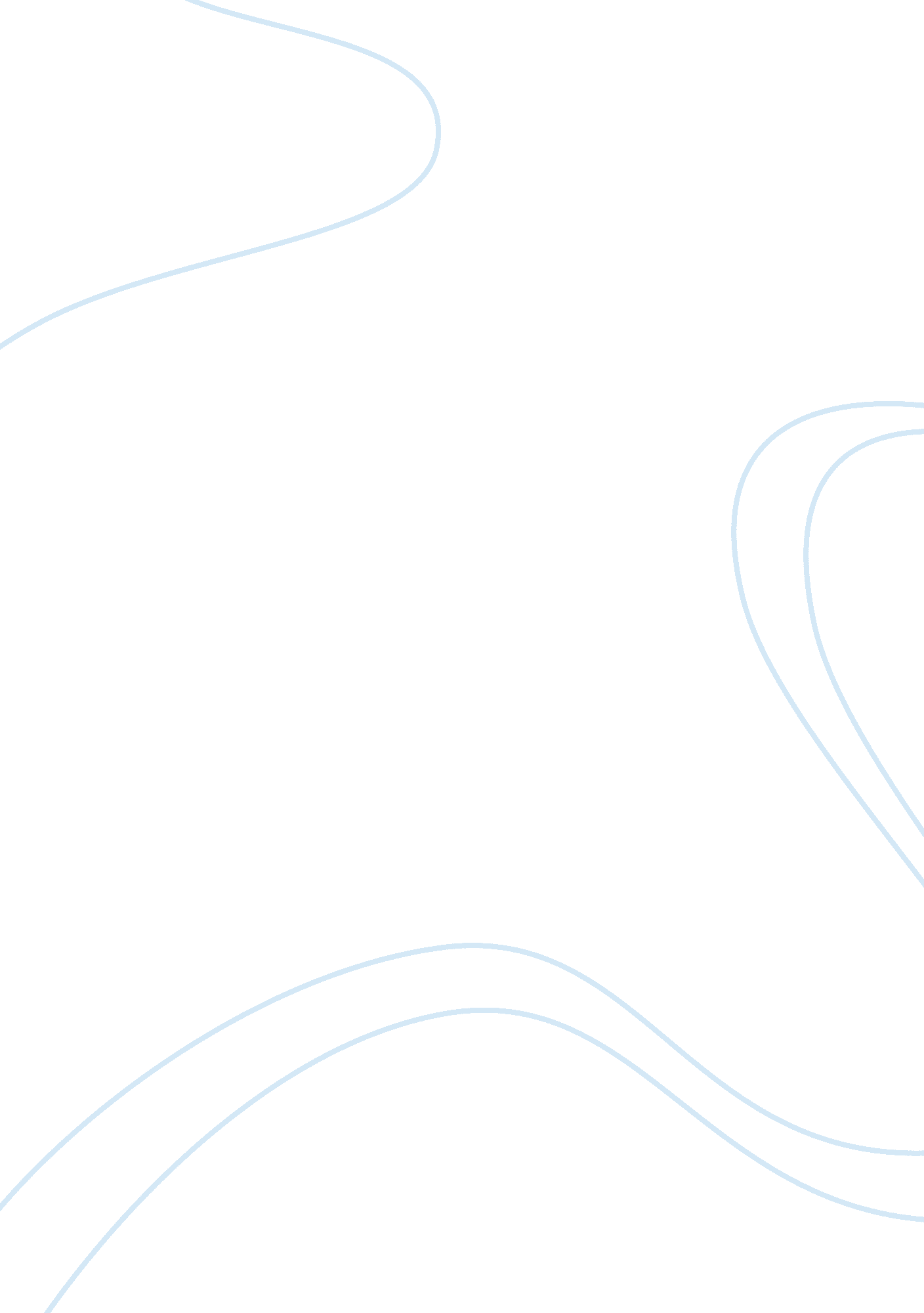 Globalizationexample persuasive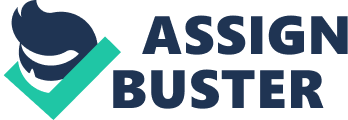 Global WarmingWe often see the effects of environmental pollution has taken place at this time. This situation has changed when compared to the air once more comfortable and the weather is not too hot. This item allows humans to live comfortably. However, the current state of the earth is too hot have a negative impact on human life and the environment. This is akin to human life in hot glass jar. Therefore, people should know the causes that lead to global warming is going to be able to find ways to menaganinya. Increased levels of carbon dioxide in the atmosphere continuously over the last five decades has led to global warming. The phenomenon of global surface temperature has increased by 0. 6oC (IPCC 2001) and its effects have resulted in changes in extreme weather conditions especially rainfall and storm patterns. In the same report also showed an increase of 2% of global precipitation in the 20th century. Intergovernmental Panel on Climate Change (IPCC) was established in 1988 by the World Meteorological Organization and the United Nations Environment Programme of the United Nations (UN). Its core activity is to review and evaluate scientific information. Environmental scientists have been placed at various strategic locations and gathering reports and weather surrounding area sistermatik worldwide. The findings were a surprise, especially on the factors of global warming and the effects of short and long term. There are many causes of global warming, which is caused by the uncontrolled human activity in this world. This is so because, the things we see often involving human activities such as deforestation and shifting cultivation. They burn area was designated agricultural areas to be used as organic fertilizers and they are opening up new farming in other areas to get more agricultural products. However, indirect firing has caused air trapped heat and eventually cause the temperature gets hot. In addition, other factors that cause global warming.. . 